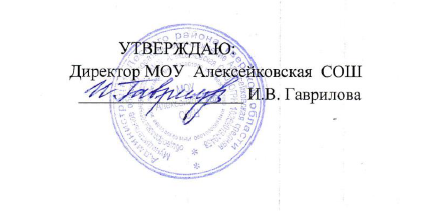 План методической работы по сопровождению педагогов при внедрении курса ОРКСЭ№МероприятияСроки исполненияОтветственные1Обсуждение на МО начальных классов вопросов ведения курса «Основы религиозных культур и светской этики» в 4-хклассах: нормативно-правовая база.АвгустУчителя начальных классов2Изучение текущих документов, программ и методической литературы по курсу ОРКСЭ.ПостоянноШилиментьева Т.В.,Делукова Ж.А.3Направление учителей на курсы повышенияквалификации	по	вопросам	ведения ОРКСЭ.По плануДелукова Ж.А.4Разработка школьной нормативно-правовой базы.В течение годаДелукова Ж.А., завуч5Разработка	рабочих	программ	по	курсуОРКСЭ.АвгустДелукова Ж.А., Шилиментьева Т.В.6Разработка	проектов	уроков	по	курсу ОРКСЭ.ПостоянноДелукова Ж.А., Шилиментьева Т.В.7Консультативная	и	информационная поддержка учителей курса ОРКСЭ.ПостоянноГаврилова И.В., координатор по связям с Бежецкой епархией, учитель русского языка и литературы8Контроль за организационно-методическимсопровождением и ведением комплексного учебного курса ОРКСЭ.Посещение уроковГаврилова И.В., директор9Создание школьной системы мониторинга результатов освоения курса ОРКСЭ учащимися 4-х классов начальной школы.ПостоянноДелукова Ж.А.10Круглый стол по теме: «Анализ результатов ведения курса ОРКСЭ в начальной школе.МайШилиментьева Т.В., учителя начальныхклассов